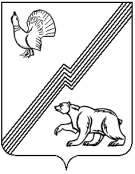 АДМИНИСТРАЦИЯ ГОРОДА ЮГОРСКАХанты-Мансийского автономного округа – Югры ПОСТАНОВЛЕНИЕот  25 марта 2019 года 										№ 579О внесении изменений в постановление администрации города Югорска от 23.01.2013 № 146«Об утверждении Положения об оплате труда работников многофункциональныхцентров предоставления государственных и муниципальных услуг, являющихся муниципальными учреждениями города Югорска»В соответствии со статьями 144, 145  Трудового кодекса Российской Федерации, постановлением Правительства Российской Федерации от 19.01.2019 № 17 «О внесении изменений в постановление Правительства Российской Федерации от 5 августа 2008 г. № 583»:1. Внести в постановление администрации города Югорска от 23.01.2013 № 146                   «Об утверждении Положения об оплате труда работников многофункциональных центров предоставления государственных и муниципальных услуг, являющихся муниципальными учреждениями города Югорска» (с изменениями от 30.07.2013 № 2021, от 27.11.2013 № 3736, от 13.12.2013 № 3992, от 28.05.2014 № 2326, от 08.06.2015 № 2269, от 04.12.2015 № 3513,                  от 20.05.2016 № 1104¸ от 28.12.2017 № 3349, от 29.03.2018 № 901, от 25.07.2018 № 2095,                      от 17.01.2019 № 89) следующие изменения:1.1. Преамбулу изложить в следующей редакции:«В соответствии со статьями 144,145 Трудового  кодекса Российской Федерации:».1.2. В пункте 4 слова «начальник управления экономической политики» заменить словами «директор департамента экономического развития и проектного управления».1.3. В приложении:1.3.1. В разделе 1:1.3.1. 1. Пункт 1.4 дополнить абзацем следующего содержания: «- иных выплат.».1.3.1.2. Абзац четвертый пункта 1.5 признать утратившим силу.1.3.1.3. Пункт 1.7 дополнить абзацем следующего содержания: «надбавка за профессиональное мастерство (классность).».1.3.1.4. Пункт 1.10 дополнить абзацами следующего содержания:«Предельная доля оплаты труда работников административно-управленческого                         и вспомогательного персонала в фонде оплаты учреждения устанавливается  не более 40 процентов. Перечень должностей, относимых к административно-управленческому                                     и вспомогательному персоналу учреждения определяется ежегодно утверждаемыми главой города Югорска показателями  для формирования штатных расписаний учреждения.».1.3.1.5. Дополнить пунктом 1.10.1 следующего содержания:«1.10.1. Расчетный среднемесячный уровень заработной платы работников учреждения не должен превышать расчетный среднемесячный уровень оплаты труда муниципальных служащих и работников, замещающих должности, не являющиеся должностями муниципальной службы, администрации города Югорска.Расчетный среднемесячный уровень заработной платы работников учреждения,  определяется путем деления установленного объема бюджетных ассигнований на оплату труда работников учреждения (без учета объема бюджетных ассигнований, предусматриваемых               на финансовое обеспечение расходов, связанных с выплатой районных коэффициентов                        и процентных надбавок к заработной плате за стаж работы в районах Крайнего Севера                     и приравненных к ним местностях) на численность работников учреждения, в соответствии                с утвержденным штатным расписанием и деления полученного результата на 12 (количество месяцев в году).Сопоставление расчетного среднемесячного уровня заработной платы работников учреждения,  осуществляется с расчетным среднемесячным уровнем оплаты труда муниципальных служащих и работников, замещающих должности, не являющиеся должностями муниципальной службы, администрации города Югорска.».1.3.2. Пункт 4.1 раздела 4 дополнить абзацем следующего содержания:«Должностные оклады заместителей руководителя и главного бухгалтера учреждения устанавливаются на 10-30 процентов ниже должностного оклада руководителя учреждения.».1.3.3. В разделе 5:1.3.3.1.Пункт 5.1 изложить в следующей редакции:«5.1. К выплатам стимулирующего характера относятся:- выплата за интенсивность и высокие результаты работы;- выплата за выслугу лет;- премиальные выплаты по итогам работы (за месяц, год).».1.3.3.2. Пункты 5.4, 5.4.1-5.4.3 признать утратившими силу.1.4. В разделе 7:1.4.1. Пункт 7.1 дополнить абзацем следующего содержания: «- надбавка за профессиональное мастерство (классность)».1.4.2. В пункте 7.7.1 слова «, согласно распоряжению администрации города Югорска» исключить.1.4.3. Дополнить пунктами 7.8, 7.8.1-7.8.4 следующего содержания:«7.8. Надбавка за профессиональное мастерство (классность).7.8.1. Выплата надбавки за профессиональное мастерство (классность) производится водителям автомобилей ежемесячно от установленного оклада за фактически отработанное время (по путевым листам) в следующих размерах:I класс - 25 процентов от установленного должностного оклада (оклада);II класс - 10 процентов от установленного должностного оклада (оклада).7.8.2. Водителям, которые прошли соответствующую подготовку и получили удостоверение с отметкой, дающей право управления определенными категориями транспортных средств, с учетом квалификации присваивается второй или первый класс.7.8.3. Квалификация второго класса присваивается при непрерывном стаже работы                не менее трех лет в качестве водителя третьего класса.7.8.4. Квалификация первого класса присваивается при непрерывном стаже работы                 не менее двух лет в качестве водителя второго класса.».2. Руководителям многофункциональных центров предоставления государственных                   и муниципальных услуг  внести соответствующие изменения в Положение об оплате труда работников учреждения.3. Расходы, связанные с реализацией настоящего постановления, осуществлять                         в пределах средств, направляемых учреждением на фонд оплаты труда.4. Опубликовать постановление в  официальном печатном издании города Югорска                  и разместить на официальном сайте органов местного самоуправления города Югорска.5. Настоящее постановление вступает в силу после его официального опубликования.6. Контроль за выполнением постановления возложить на директора департамента экономического развития и проектного управления администрации города Югорска                            И.В. Грудцыну.Глава города Югорска                                                                                                 А.В. Бородкин